Name							Date Bar Graph BlankTeach your students about grids and bar graphs with this printable. This printable is customizable. Tailor the PDF to your teaching needs by typing in the highlighted fields before printing. Grade Levels: 1 - 12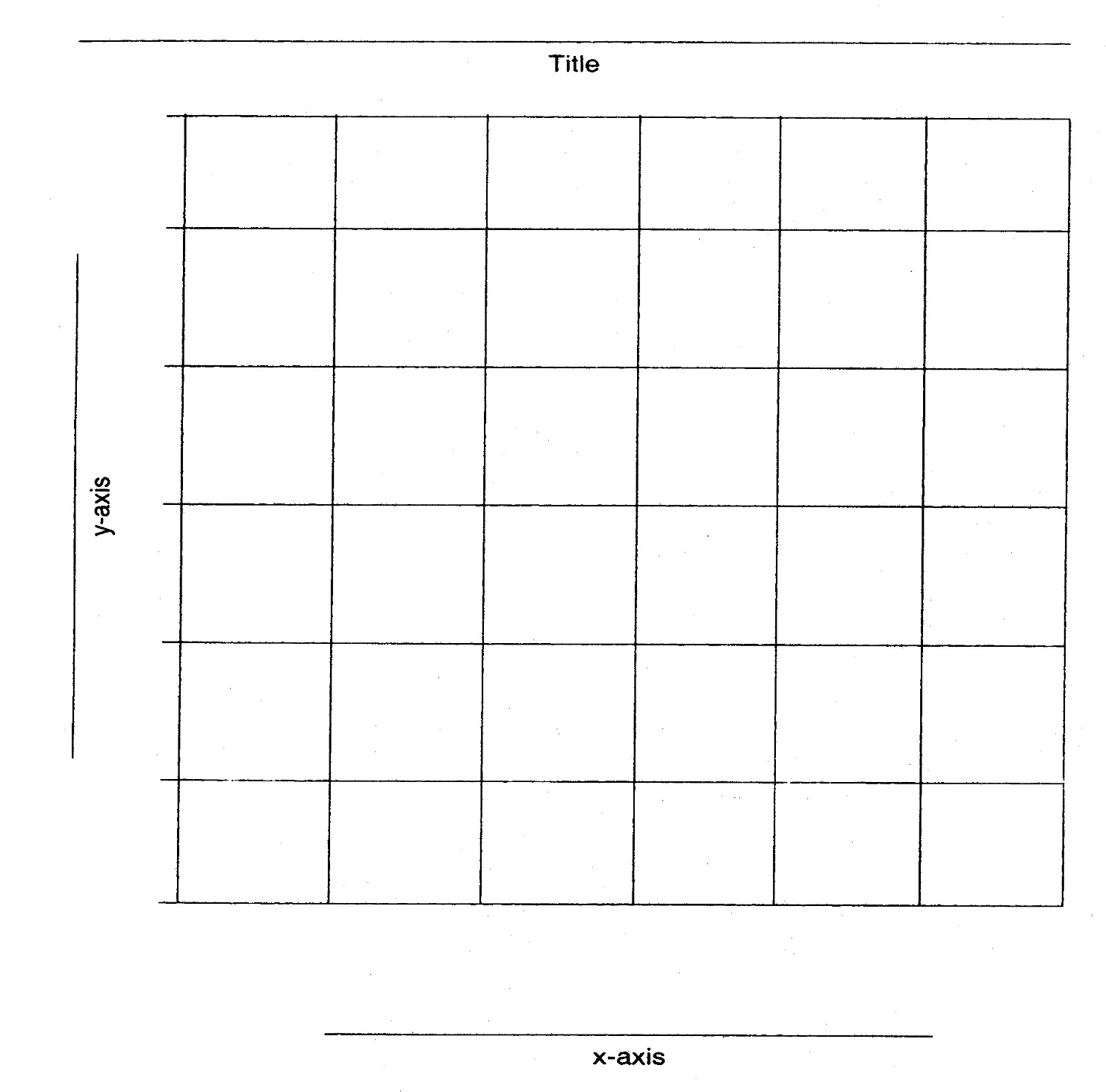 